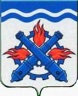 РОССИЙСКАЯ ФЕДЕРАЦИЯДУМА ГОРОДСКОГО ОКРУГА ВЕРХНЯЯ ТУРАПЯТЫЙ СОЗЫВСемьдесят второе заседание РЕШЕНИЕ №  	___ декабря 2018 года   г. Верхняя Тура О бюджете Городского округа Верхняя Тура на 2019 год и плановый период 2020 и 2021 годов	Рассмотрев представленный главой Городского округа Верхняя Тура проект бюджета Городского округа Верхняя Тура на 2019 год и плановый период 2020 и 2021 годов,  руководствуясь положениями статьи 58 Устава Городского  округа Верхняя Тура, ДУМА ГОРОДСКОГО ОКРУГА ВЕРХНЯЯ ТУРА РЕШИЛА:Утвердить бюджет Городского округа Верхняя Тура на 2019 год и плановый период 2020 и 2021 годов:Статья 1. Основные характеристики местного бюджета Установить  общий  объем  доходов  местного бюджета:422 422 800 рублей, в том числе безвозмездные поступления от других бюджетов бюджетной системы Российской Федерации – 283 150 800 рублей, налоговые и неналоговые доходы – 139 272 000 рублей, из них  налог на доходы  физических  лиц  по  дополнительному нормативу  отчислений  – 88 069 000 рублей, на 2019 год;426 297 900 рублей, в том числе безвозмездные поступления от других бюджетов бюджетной системы Российской Федерации – 278 987 900 рублей, налоговые и неналоговые доходы – 147 310 000 рублей, из них  налог на доходы  физических  лиц  по  дополнительному нормативу  отчислений  – 92 825 000 рублей, на 2020 год;442 630 100 рублей, в том числе безвозмездные поступления от других бюджетов бюджетной системы Российской Федерации – 288 500 100 рублей, налоговые и неналоговые доходы – 154 130 000 рублей, из них  налог на доходы  физических  лиц  по  дополнительному нормативу  отчислений  – 98 951 000 рублей, на 2021 год.Установить  общий  объем  расходов  местного  бюджета:427 481 110 рублей  на 2019 год;431 697 900 рублей,  в том числе общий объем условно утвержденных расходов – 6 308 625 рублей, на 2020 год;448 130 100 рублей,  в том числе общий объем условно утвержденных расходов – 13 119 200 рублей, на 2021 год.Установить дефицит местного бюджета:5 058 310  рублей на 2019 год;5 400 000 рублей на 2020 год;5 500 000 рублей на 2021 год. Статья 2. Свод доходов местного бюджета Утвердить свод доходов местного бюджета на 2019 год (приложение 1).Утвердить свод доходов местного бюджета на 2020 и 2021 годы (приложение 2).Статья 3. Нормативы зачисления отдельных доходов в местный бюджетУстановить на 2019 – 2021 годы нормативы зачисления доходов в местный бюджет, нормативы распределения по которым не установлены бюджетным законодательством Российской Федерации и Свердловской области (приложение 3). Статья 4. Главные администраторы доходов местного бюджетаУтвердить перечень главных администраторов доходов местного бюджета (приложение 4).Статья 5. Распределение бюджетных ассигнований местного бюджетаУтвердить распределение бюджетных ассигнований по разделам, подразделам, целевым статьям (муниципальным программам и непрограммным направлениям деятельности), группам и подгруппам видов расходов классификации расходов бюджетов на 2019 год (приложение 5).Утвердить распределение бюджетных ассигнований по разделам, подразделам, целевым статьям (муниципальным программам и непрограммным направлениям деятельности), группам и подгруппам видов расходов классификации расходов бюджетов на 2020 и 2021 годы (приложение 6).Статья 6. Ведомственная структура расходов местного бюджетаУтвердить ведомственную структуру расходов местного бюджета на 2019 год (приложение 7).Утвердить ведомственную структуру расходов местного бюджета на 2020 и 2021 годы (приложение 8).Статья 7. Перечень муниципальных программ Городского округа Верхняя ТураУтвердить перечень муниципальных программ Городского округа Верхняя Тура, подлежащих реализации в 2019 году (приложение 9).Утвердить перечень муниципальных программ Городского округа Верхняя Тура, подлежащих реализации в 2020 и 2021 годах (приложение 10).Статья 8. Объем бюджетных ассигнований Дорожного фонда Городского округа Верхняя ТураУтвердить объем бюджетных ассигнований Дорожного фонда Городского округа Верхняя Тура:8 186 318 рублей на 2019 год;9 550 000  рублей на 2020 год;15 900 000  рублей на 2021 год.Статья 9. Общий объем бюджетных ассигнований, направляемых на исполнение публичных нормативных обязательств Городского округа Верхняя ТураУстановить общий объем бюджетных ассигнований, направляемых из местного бюджета на исполнение публичных нормативных обязательств Городского округа Верхняя Тура:40 407 084 рубля на 2019 год;40 421 084 рубля на 2020 год;40 421 084 рубля на 2021 год.Статья 10. Размер резервного фонда администрации Городского округа Верхняя ТураУтвердить размер резервного фонда администрации Городского округа Верхняя Тура:265 500 рублей на 2019 год;265 500 рублей на 2019 год;270 000 рублей на 2020 год.Статья 11.  Субсидии юридическим лицам (за исключением субсидий государственным (муниципальным) учреждениям), индивидуальным предпринимателям, физическим лицамСубсидии юридическим лицам (за исключением субсидий государственным и муниципальным учреждениям), индивидуальным предпринимателям, физическим лицам – производителям товаров, работ, услуг, предусмотренные настоящим Решением, предоставляются в порядке, установленном администрацией Городского округа Верхняя Тура. В случаях, предусмотренных федеральными законами, законами Свердловской области, нормативными правовыми актами Городского округа Верхняя Тура, субсидии производителям товаров, работ и услуг предоставляются по результатам отбора.Статья 12.  Субсидии  некоммерческим  организациям,  не являющимся государственными (муниципальными) учреждениямиУстановить, что из местного бюджета в 2019 году предоставляются субсидии социально ориентированным некоммерческим организациям:Совет инвалидов (ветеранов) войны, труда, вооруженных сил и правоохранительных органов города  Верхняя Тура в сумме 207 600 рублей на поддержку ее деятельности;Местная общественная организация Добровольная народная дружина Городского округа Верхняя Тура в сумме 50 000 рублей на обеспечение деятельности правоохранительной направленности.Порядок предоставления из местного бюджета субсидий некоммерческим организациям, не являющимся государственными (муниципальными) учреждениями, устанавливается муниципальным правовым актом администрации Городского округа Верхняя Тура.Статья 13. Гранты в форме субсидий некоммерческим организациям, не являющимся казенными учреждениямиУстановить, что из местного бюджета  в 2019 году предоставляется грант в форме субсидий Государственному автономному учреждению печати Свердловской области «Редакция газеты «Голос Верхней Туры» в сумме 526 000 рублей на реализацию проекта по размещению информации о деятельности органов местного самоуправления Городского округа  Верхняя Тура. Порядок предоставления субсидий, указанных в пункте 1 настоящей статьи, устанавливается муниципальным правовым актом администрации Городского округа Верхняя Тура.Статья 14. Предельный объем муниципального долга Городского округа Верхняя ТураУстановить предельный объем муниципального долга Городского округа Верхняя Тура: 51 203 000 рублей на 2019 год;54 485 000 рублей на 2020 год;55 179 000 рублей на 2021 год.Статья 15. Верхний предел муниципального внутреннего долга Городского округа Верхняя тураУстановить верхний предел муниципального долга Городского округа Верхняя Тура: по состоянию на 1 января 2020 года  –  0 рублей, в том числе верхний предел долга по муниципальным гарантиям Городского округа Верхняя Тура – 0 рублей;по состоянию на 1 января 2021 года – 0 рублей, в том числе верхний предел долга по муниципальным гарантиям Городского округа Верхняя Тура – 0 рублей;по состоянию на 1 января 2022 года – 0 рублей, в том числе верхний предел долга по муниципальным гарантиям Городского округа Верхняя Тура – 0 рублей.Статья 16.  Обслуживание муниципального долга Городского округа Верхняя ТураУтвердить объем расходов местного бюджета на обслуживание муниципального долга Городского округа Верхняя Тура:100 рублей на 2019 год;0 рублей на 2020 год;0 рублей на 2021 год.Статья 17. Муниципальные внутренние заимствования Городского округа Верхняя ТураМуниципальные внутренние заимствования  Городского округа Верхняя Тура  в  2019 – 2021 годах не осуществляются.Статья 18. Муниципальные гарантии Городского округа Верхняя Тура Муниципальные гарантии Городского округа Верхняя Тура  в 2019 – 2021 годах не предоставляются.Статья 19. Свод источников финансирования дефицита местного бюджетаУтвердить свод источников финансирования дефицита местного бюджета на 2019 год (приложение 11).Утвердить свод источников финансирования дефицита местного бюджета на 2020 и 2021 годы (приложение 12).Статья 20. Главные администраторы источников финансирования дефицита местного бюджетаУтвердить перечень главных администраторов источников финансирования дефицита местного бюджета (приложение 13).Статья 21. Основания  для внесения изменений в показатели сводной бюджетной росписи местного бюджетаВ ходе исполнения местного бюджета показатели сводной бюджетной росписи могут быть изменены в соответствии с решениями руководителя финансового  органа Городского  округа  Верхняя Тура  без внесения изменений в настоящее Решение в  случаях, предусмотренных Бюджетным  кодексом Российской Федерации, а также по  следующим дополнительным основаниям:1) в случае необходимости предоставления муниципальным служащим Городского округа Верхняя Тура  выплат, предусмотренных законодательством Российской Федерации и муниципальными правовыми актами о муниципальной службе, за исключением выплат, осуществляемых за счет фонда оплаты труда муниципальных  служащих  Городского округа  Верхняя Тура  и  при направлении муниципальных  служащих Свердловской области  в  служебные командировки, на основании правовых актов органов местного самоуправления Городского округа Верхняя Тура;2)  в случае принятия нормативных правовых актов, принятия в установленном порядке иных решений органами исполнительной власти Свердловской области или заключения соглашений с органами исполнительной власти Свердловской области, предусматривающих предоставление межбюджетных трансфертов из других бюджетов бюджетной системы Российской Федерации  бюджету Городского округа Верхняя Тура;3) в случае возврата в бюджет Городского округа Верхняя Тура межбюджетных трансфертов, предоставленных в форме субсидий и иных межбюджетных трансфертов, имеющих целевое назначение, не использованных в отчетном финансовом году, при принятии решения о наличии в них потребности главным администратором доходов бюджета, из которого они были предоставлены в отчетном финансовом году;4) в случае необходимости изменения бюджетных ассигнований на предоставление субсидий производителям товаров, работ, услуг при образовании экономии в ходе исполнения местного бюджета по предоставлению этих субсидий у главного распорядителя средств местного бюджета;5)  в случае необходимости перераспределения бюджетных ассигнований, предусмотренных главному распорядителю средств местного бюджета на финансовое обеспечение мероприятий муниципальной программы Городского округа Верхняя Тура, между этими мероприятиями при образовании экономии в ходе исполнения местного бюджета по использованию бюджетных ассигнований, предусмотренных главному распорядителю средств местного бюджета, по отдельным мероприятиям этой муниципальной программы;6)  в случае необходимости перераспределения бюджетных ассигнований, предусмотренных главному распорядителю средств  местного бюджета на финансовое обеспечение мероприятий, предусмотренных муниципальной программой Городского округа Верхняя Тура, между муниципальными учреждениями Городского округа Верхняя Тура различных типов;7)  в случае необходимости перераспределения бюджетных ассигнований, предусмотренных главному распорядителю средств местного бюджета по соответствующей целевой статье бюджета (муниципальной программе Городского округа Верхняя Тура и непрограммному направлению деятельности), между видами расходов бюджета этой целевой статьи бюджета (муниципальной программы Городского округа Верхняя Тура и непрограммному направлению деятельности) при образовании экономии в ходе исполнения местного бюджета по использованию бюджетных ассигнований, предусмотренных главному распорядителю средств местного бюджета, по отдельным видам расходов бюджета этой целевой статьи бюджета (муниципальной программе Городского округа Верхняя Тура и непрограммному направлению деятельности);	8)  в случае необходимости перераспределения бюджетных ассигнований, предусмотренных главному распорядителю средств местного бюджета на социальные выплаты, не отнесенные к публичным нормативным обязательствам Городского округа Верхняя Тура, между видами социальных выплат в пределах общего объема бюджетных ассигнований, предусмотренных главному распорядителю средств местного бюджета на социальные выплаты, не отнесенные к публичным нормативным обязательствам Городского округа Верхняя Тура;	9) в случае необходимости внесения изменений в наименование и (или) код целевой статьи для отражения расходов местного бюджета, в целях софинансирования которых местному бюджету предоставляются межбюджетные субсидии, распределяемые из областного бюджета в течение финансового года;10) в случае необходимости перераспределения бюджетных ассигнований, предусмотренных главному распорядителю средств местного бюджета по непрограммным направлениям деятельности, между разделами (подразделами), целевыми статьями, группами и подгруппами видов расходов бюджета при образовании экономии в ходе исполнения местного бюджета по использованию бюджетных ассигнований, предусмотренных главному распорядителю средств местного бюджета по отдельным разделам (подразделам), целевым статьям, группам и подгруппам видов расходов бюджета.	Статья 22. Особенности заключения договоров (контрактов) на поставку товаров, выполнение работ и оказание услуг1. Получатели средств местного бюджета при заключении договоров (контрактов) на поставку товаров, выполнение работ и  оказание услуг вправе предусматривать авансовые платежи:1) в размере до 100 процентов суммы договора (контракта) – по договорам (контрактам) об оказании услуг связи, о подписке на печатные издания и об их приобретении, о приобретении лицензионного программного обеспечения, об обучении на курсах повышения квалификации, об участии в семинарах, о приобретении авиа- и железнодорожных билетов, о проведении государственной экспертизы проектно-сметной документации, а также по договорам обязательного страхования гражданской ответственности владельцев транспортных средств;2) в размере до 30 процентов суммы договора (контракта) –  по остальным договорам (контрактам), если иное не предусмотрено законодательством Российской Федерации.2. Получатели средств местного бюджета производят авансовые платежи по договорам энергоснабжения (купли-продажи (поставки) электрической энергии (мощности)) в соответствии с Основными положениями функционирования розничных рынков электрической энергии, утверждаемыми Правительством Российской Федерации.Статья 23. Использование остатков средств местного бюджета на начало текущего финансового годаОстатки средств местного бюджета на 01 января 2019 года могут быть использованы на покрытие временных кассовых разрывов, возникающих в ходе исполнения бюджета Городского округа Верхняя Тура в 2019 году, и на увеличение бюджетных ассигнований на оплату заключенных от имени Городского округа Верхняя Тура муниципальных контрактов на поставку товаров, выполнение работ, оказание услуг, подлежавших в соответствии с условиями этих муниципальных контрактов оплате в 2018 году, бюджетных ассигнований на предоставление субсидий юридическим лицам, предоставление которых в 2018 году осуществлялось в пределах суммы, необходимой для оплаты денежных обязательств получателей субсидий, источником финансового обеспечения которых являлись указанные субсидии, в объеме, не превышающем сумму остатка неиспользованных бюджетных ассигнований на указанные цели.2. Настоящее решение вступает в силу с 1 января 2019 года.3. Опубликовать настоящее решение в газете «Голос Верхней Туры» и разместить на официальном сайте Городского округа Верхняя Тура.4. Контроль за исполнением настоящего решения возложить на постоянную депутатскую комиссию по экономической политике и муниципальной собственности (председатель А.Ю. Воскрецов).Председатель ДумыГородского округа Верхняя ТураГлава Городского округаВерхняя Тура______________ О.М. Добош______________ И.С. Веснин